АДМИНИСТРАЦИЯ СМОЛЕНСКОЙ ОБЛАСТИРАСПОРЯЖЕНИЕот 24 мая 2017 г. N 704-р/адмОБ УТВЕРЖДЕНИИ СОСТАВА СОВЕТА ОБЩЕСТВЕННЫХ ВЕТЕРАНСКИХОРГАНИЗАЦИЙ ПРИ АДМИНИСТРАЦИИ СМОЛЕНСКОЙ ОБЛАСТИ1. Утвердить прилагаемый состав Совета общественных ветеранских организаций при Администрации Смоленской области.2. Признать утратившими силу:- распоряжение Администрации Смоленской области от 06.08.2012 N 1079-р/адм "Об утверждении состава Совета общественных ветеранских организаций при Администрации Смоленской области";- распоряжение Администрации Смоленской области от 29.04.2013 N 595-р/адм "О внесении изменений в состав Совета общественных ветеранских организаций при Администрации Смоленской области";- распоряжение Администрации Смоленской области от 11.07.2014 N 906-р/адм "О внесении изменений в состав Совета общественных ветеранских организаций при Администрации Смоленской области".ГубернаторСмоленской областиА.В.ОСТРОВСКИЙУтвержденраспоряжениемАдминистрацииСмоленской областиот 24.05.2017 N 704-р/адмСОСТАВСОВЕТА ОБЩЕСТВЕННЫХ ВЕТЕРАНСКИХ ОРГАНИЗАЦИЙПРИ АДМИНИСТРАЦИИ СМОЛЕНСКОЙ ОБЛАСТИ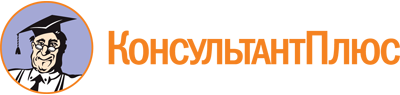 Распоряжение Администрации Смоленской области от 24.05.2017 N 704-р/адм
(ред. от 15.08.2022)
"Об утверждении состава Совета общественных ветеранских организаций при Администрации Смоленской области"Документ предоставлен КонсультантПлюс

www.consultant.ru

Дата сохранения: 17.12.2022
 Список изменяющих документов(в ред. распоряжений Администрации Смоленской областиот 23.08.2017 N 1246-р/адм, от 29.11.2018 N 1789-р/адм,от 11.12.2020 N 2338-р/адм, от 15.08.2022 N 1181-р/адм)Список изменяющих документов(в ред. распоряжений Администрации Смоленской областиот 23.08.2017 N 1246-р/адм, от 29.11.2018 N 1789-р/адм,от 11.12.2020 N 2338-р/адм, от 15.08.2022 N 1181-р/адм)ОстровскийАлексей Владимирович-Губернатор Смоленской области, председатель СоветаСмашневРуслан Владимирович-первый заместитель Губернатора Смоленской областиМальцевОлег Анатольевич-младший специалист отдела по взаимодействию с общественными и религиозными организациями управления общественных связей и информационной политики Департамента Смоленской области по внутренней политике, секретарь СоветаЧлены Совета:Члены Совета:Члены Совета:БарановНиколай Николаевич-председатель Смоленского областного отделения межрегиональной общественной организации ветеранов войны, труда и пенсионеров Московской железной дороги - филиала открытого акционерного общества "Российские железные дороги" (по согласованию)БольшегаГригорий Николаевич-председатель Совета Смоленской областной общественной организации "Ветеранская организация танкистов первогвардейцев" (по согласованию)ВасильеваОльга Николаевна-председатель комитета Смоленской областной Думы по социальной политике, руководитель Общественной организации по защите прав и интересов семьи, женщин, детей "Смоленский областной Совет женщин и Комитет солдатских матерей" (по согласованию)ВовченкоВиталий Владимирович-заместитель председателя комитета Смоленской областной Думы по социальной политике, председатель Смоленской областной общественной организации ветеранов (пенсионеров) войны, труда, вооруженных Сил и правоохранительных органов (по согласованию)ДемидоваИнна Васильевна-Глава муниципального образования "Вяземский район" Смоленской области (по согласованию)ЗагрядскийВладимир Иванович-председатель Смоленской областной организации Общероссийской общественной организации ветеранов "Российский Союз ветеранов" (по согласованию)КурышкинВиктор Леонидович-председатель регионального Совета Смоленского регионального отделения Общественной организации ветеранов органов внутренних дел и внутренних войск России (по согласованию)КуцыкВалерий Петрович-председатель правления Смоленской областной общественной организации "Десантное братство" имени Маргелова В.Ф. (по согласованию)МироновБорис Дмитриевич-председатель совета Смоленской городской общественной организации "Ветераны Ракетных войск стратегического назначения" (по согласованию)ПаневинВладимир Алексеевич-председатель Смоленской областной общественной организации ветеранов органов государственной безопасности (по согласованию)СеменченкоИгорь Николаевич-председатель Совета Смоленской городской общественной организации ветеранов (пенсионеров) войны, труда, Вооруженных Сил и правоохранительных органов (по согласованию)СынкинЮрий Константинович-председатель совета Смоленской областной общественной организации ветеранов государственной гражданской и муниципальной службы, органов государственной власти и управленияТерлецкийАлексей Алексеевич-председатель Смоленской областной организации Общероссийской общественной организации "Российский Союз ветеранов Афганистана" (по согласованию)ХнычеваДина Сергеевна-заместитель начальника Департамента Смоленской области по образованию и наукеЯковенкоАлександр Иванович-председатель Совета Смоленской региональной общественной организации "Морское собрание" (по согласованию)КожановаИрина Андреевна-сенатор Российской Федерации - представитель от Смоленской областной Думы (по согласованию)КумерданкЗоя Кузьминична-председатель правления Смоленской региональной общественной организации бывших малолетних узников фашистских концлагерей (по согласованию)РоманенковаОльга Петровна-заместитель начальника Департамента Смоленской области по культуреРомановаЕлена Александровна-начальник Департамента Смоленской области по социальному развитиюТитовИгорь Юрьевич-начальник отделения по военно-патриотической работе и работе с ветеранами Федерального казенного учреждения "Военный комиссариат Смоленской области" (по согласованию)АндросоваЕлена Николаевна-исполняющая обязанности начальника управления по взаимодействию с административными органами и общественными организациями Администрации города Смоленска (по согласованию)ГапееваАнастасия Александровна-начальник Главного управления Смоленской области по делам молодежи и гражданско-патриотическому воспитаниюСахновНиколай Викторович-председатель Смоленского областного регионального отделения Общероссийской общественной организации ветеранов пограничников по защите социальных прав ветеранов, патриотическому воспитанию молодежи "Российский Совет ветеранов пограничной службы" (по согласованию)СедовВладимир Владимирович-председатель Смоленского регионального отделения Общероссийской общественной организации "Союз пенсионеров России" (по согласованию)